Making the Healthy Choice the Easy Choice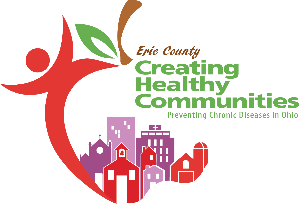 The Mission of Erie County’s Creating Healthy Communities Coalition is to prevent and reduce chronic diseases by increasing accessibility and affordability of healthy foods and opportunities for physical activity. Agenda and Minutes for April 20th, 2021				    11am – 12:15pm/ZoomIn Attendance: Maggie McCutcheon, CHC Structure: Chair- Maggie McCutcheon Secretary- TBD; need Secretary by May 25, 2021- any interested members? Membership Lead- TBD Active Living Lead- TBDHealthy Eating Lead- TBD Next Meeting: May 25, 2021 @11 am-12:15pmMembership: By December 31, 2021, the Erie County CHC Coalition will increase membership (diversity, number, and participation) as evidenced by a coalition assessment and evaluation.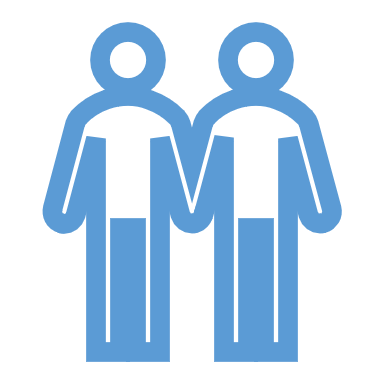 Membership Project Lead- TBDMembership Project Team- MaggieActivityResponsible PartyDeadlineUpdates/Next StepsExpand Erie County Creating Healthy Communities Coalition to include both active living and healthy eating subcommittees.Maggie M. & Coalition Members (Point people of AL & HE Subcommittees)12/31 & ongoing Please continue to invite participants and reach out to Maggie if you know someone we should get in touch with. Please fill out the CHC Structure to determine which subcommittee you want to participate in. Identify gaps in membership diversity and create a recruitment plan.Coalition Members4/30In ProcessGrow the Erie County CHC Coalition to include new representation from each priority community and various community sectors.Maggie M. & existing Coalition Members10/31 & ongoingIn ProcessActive Living: By December 31, 2021, Erie County will implement and/or enforce physical activity policies / practices as evidenced by an increase in one (1) bicycle or pedestrian infrastructure.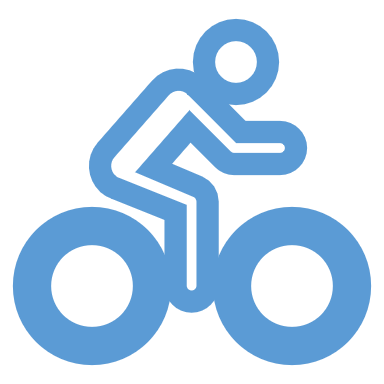 Active Living: By December 31, 2021, Erie County will implement and/or enforce physical activity policies / practices as evidenced by an increase in one (1) bicycle or pedestrian infrastructure.Active Living: By December 31, 2021, Erie County will implement and/or enforce physical activity policies / practices as evidenced by an increase in one (1) bicycle or pedestrian infrastructure.Active Living: By December 31, 2021, Erie County will implement and/or enforce physical activity policies / practices as evidenced by an increase in one (1) bicycle or pedestrian infrastructure.Active Living Project Lead: TBDActive Living Project Team: Maggie, Active Living Project Lead: TBDActive Living Project Team: Maggie, Active Living Project Lead: TBDActive Living Project Team: Maggie, Active Living Project Lead: TBDActive Living Project Team: Maggie, ActivityResponsible PartyDeadlineUpdates/Next StepsCreate a bike and pedestrian rating system to score roads on how well suited they are for travel.Maggie, AL Members, Erie Regional Planning Commission4/30Date for Gaps & Generators Workshop: May 20th, 2021 from 2-4 pmRegister via this link: Create a color-coded route rating systemMaggie, AL Members, Erie Regional Planning Commission4/30TBDDetermine criteria regarding each rating levelMaggie, AL Members, Erie Regional Planning Commission4/30TBDComplete gaps and generators workshop with Toole Design.Maggie, AL Members, Erie Regional Planning Commission, Toole Design 5/31This will concern identifying barriers, missing links, and specific areas or destinations that we feel dictate the safety and operations of bike and walking routes in Erie County.After this workshop, we will choose 3-5 priority areas that need improvement and perform bike and/or walk audits. Active Living: By December 31, 2021, the City of Sandusky priority community will increase the number of adults / youth who have access to places for physical activity as evidenced by an increase in 1 (one) Worksite Active Commute Support.Active Living: By December 31, 2021, the City of Sandusky priority community will increase the number of adults / youth who have access to places for physical activity as evidenced by an increase in 1 (one) Worksite Active Commute Support.Active Living: By December 31, 2021, the City of Sandusky priority community will increase the number of adults / youth who have access to places for physical activity as evidenced by an increase in 1 (one) Worksite Active Commute Support.Active Living: By December 31, 2021, the City of Sandusky priority community will increase the number of adults / youth who have access to places for physical activity as evidenced by an increase in 1 (one) Worksite Active Commute Support.Active Living Project Lead: TBDActive Living Project Team: Maggie,Active Living Project Lead: TBDActive Living Project Team: Maggie,Active Living Project Lead: TBDActive Living Project Team: Maggie,Active Living Project Lead: TBDActive Living Project Team: Maggie,ActivityResponsible PartyDeadlineUpdates/Next StepsMeet with Firelands Regional Health System worksite wellness staff to develop implementation plan for worksite active commute incentive program (e.g., health insurance deductible reduction, rideshares, parking benefits, subsidized transit, infrastructure changes, etc.).Maggie, Firelands Regional Health System Worksite Wellness Team, AL Committee Members 3/31Completed. Assess current policies, infrastructure, and potential incentives regarding active commuteMaggie, Firelands Regional Health System Worksite Wellness Team, AL Committee Members4/30In Process (awaiting response from Firelands Wellness team) Maggie developed a Worksite Active Commute survey that will be disseminated on Facebook to gather community insights on how people are commuting now and what they want to see in the future. Develop timeline and strategy for implementationMaggie, Firelands Regional Health System Worksite Wellness Team, AL Committee Members4/30PendingHave FRHS adopt worksite active commute support policy/program.Maggie, Firelands Regional Health System Worksite Wellness Team, AL Committee Members4/30TBDActive Living: By December 31, 2021, the City of Huron priority community will increase the number of adults / youth who have access to places for physical activity as evidenced by an increase in 2 (two) Worksite Active Commute Supports.Active Living: By December 31, 2021, the City of Huron priority community will increase the number of adults / youth who have access to places for physical activity as evidenced by an increase in 2 (two) Worksite Active Commute Supports.Active Living: By December 31, 2021, the City of Huron priority community will increase the number of adults / youth who have access to places for physical activity as evidenced by an increase in 2 (two) Worksite Active Commute Supports.Active Living: By December 31, 2021, the City of Huron priority community will increase the number of adults / youth who have access to places for physical activity as evidenced by an increase in 2 (two) Worksite Active Commute Supports.Active Living Project Lead: TBDActive Living Project Team: Maggie,Active Living Project Lead: TBDActive Living Project Team: Maggie,Active Living Project Lead: TBDActive Living Project Team: Maggie,Active Living Project Lead: TBDActive Living Project Team: Maggie,ActivityResponsible PartyDeadlineUpdates/Next StepsRecruit organizations interested in implementing and/or supporting Active Transportation Commute Support strategiesMaggie, AL Committee Members, Coalition Members5/31If you know of any businesses that have an expressed interest in worksite active commute programs, please refer them to Maggie. Work with CHC Coalition to identify potential worksitesMaggie, AL Committee Members, Coalition Members5/31In processMaggie and the Metropolitan Planning Organization (MPO) will be attending a discussion panel in May to discuss active commutes to a select group of community members. CHC and MPO are also partnering and working on important initiatives together, such as updating any bike infrastructural changes, this is exciting news!Maggie will also be attending the Bike and Pedestrian Advisory Committee meetings, hosted by MPO. If you would like to participate in this meetings, please reach out to Maggie for further details. Send letters about project to prospective businessesMaggie, AL Committee Members, Coalition Members5/31Meet with identified businesses to develop implementation plan for worksite active commute incentive program (e.g., health insurance deductible reduction, rideshares, parking benefits, subsidized transit, infrastructure changes, etc.).Maggie, Prospective PartnersOngoingHealthy Eating: By December 31, 2021, the Erie County priority community will increase access to healthy food options as evidenced by an expansion of 1 (one) Farmers’ Market.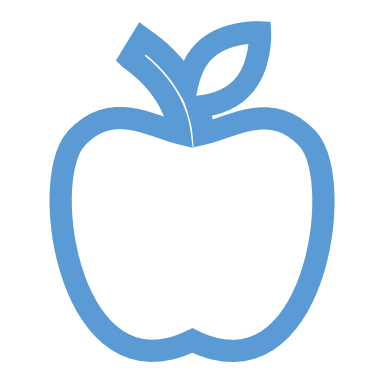 Healthy Eating: By December 31, 2021, the Erie County priority community will increase access to healthy food options as evidenced by an expansion of 1 (one) Farmers’ Market.Healthy Eating: By December 31, 2021, the Erie County priority community will increase access to healthy food options as evidenced by an expansion of 1 (one) Farmers’ Market.Healthy Eating: By December 31, 2021, the Erie County priority community will increase access to healthy food options as evidenced by an expansion of 1 (one) Farmers’ Market.Healthy Eating Project Lead: TBDHealthy Eating Project Team: Maggie, Healthy Eating Project Lead: TBDHealthy Eating Project Team: Maggie, Healthy Eating Project Lead: TBDHealthy Eating Project Team: Maggie, Healthy Eating Project Lead: TBDHealthy Eating Project Team: Maggie, ActivityResponsible PartyDeadlineUpdates/Next StepsBegin planning the 2021 Sandusky Farmers Market by analyzing data from the prior two years (2019-2020).Maggie, Sandusky Farmers Market Staff, HE Committee Members 4/30Maggie is meeting with Kelli King on April 15, 2021 to discuss EBT/SNAP implementation at the Sandusky Farmers Market and what steps are necessary in order to be successful Identify barriers of people with disabilities and individuals using SNAP benefits to shop at the Sandusky Farmers Market.Maggie, Sandusky Farmers Market Staff, HE Committee Members, Food Assistance Organizations, Board of Developmental Disabilities, Local Farmers4/30*** subject to changeTBDHealthy Eating: By December 31, 2021, the City of Sandusky priority community will implement and/or enforce healthy eating policies / practices as evidenced by an increase in 1 (one) Food Service Guideline.Healthy Eating: By December 31, 2021, the City of Sandusky priority community will implement and/or enforce healthy eating policies / practices as evidenced by an increase in 1 (one) Food Service Guideline.Healthy Eating: By December 31, 2021, the City of Sandusky priority community will implement and/or enforce healthy eating policies / practices as evidenced by an increase in 1 (one) Food Service Guideline.Healthy Eating: By December 31, 2021, the City of Sandusky priority community will implement and/or enforce healthy eating policies / practices as evidenced by an increase in 1 (one) Food Service Guideline.Healthy Eating Project Lead: TBDHealthy Eating Project Team: Maggie,Healthy Eating Project Lead: TBDHealthy Eating Project Team: Maggie,Healthy Eating Project Lead: TBDHealthy Eating Project Team: Maggie,Healthy Eating Project Lead: TBDHealthy Eating Project Team: Maggie,Develop a plan of updated policies pertaining to the implementation of Healthy Food Service Guidelines in the Firelands Regional Health System Café.Maggie, Rick Brown-Firelands4/30Maggie and Maddy visited the Firelands cafeteria on April 12, 2021 and took inventory of the packaged snacks and beverages present. Maggie is beginning a reassessment to see if there is any improvement or stagnation. Discuss the possibility of a Community Garden with the Firelands Dietary StaffMaggie, HE Committee MembersOngoingNeeds approval from executive at FirelandsHealthy Eating: By December 31, 2021, the City of Huron priority community will implement and/or enforce healthy eating policies / practices as evidenced by an increase in 1 (one) Food Access Policy / Planning.Healthy Eating: By December 31, 2021, the City of Huron priority community will implement and/or enforce healthy eating policies / practices as evidenced by an increase in 1 (one) Food Access Policy / Planning.Healthy Eating: By December 31, 2021, the City of Huron priority community will implement and/or enforce healthy eating policies / practices as evidenced by an increase in 1 (one) Food Access Policy / Planning.Healthy Eating: By December 31, 2021, the City of Huron priority community will implement and/or enforce healthy eating policies / practices as evidenced by an increase in 1 (one) Food Access Policy / Planning.Healthy Eating Project Lead: TBDHealthy Eating Project Team: Maggie, Healthy Eating Project Lead: TBDHealthy Eating Project Team: Maggie, Healthy Eating Project Lead: TBDHealthy Eating Project Team: Maggie, Healthy Eating Project Lead: TBDHealthy Eating Project Team: Maggie, ActivityResponsible PartyDeadlineUpdates/Next StepsConduct a community assessment in the City of Huron to determine residents’ access to healthy food.Maggie, HE Committee5/31Survey is ready to be disseminated to the public via FacebookVisit local businesses and agencies to collect information needed for the community assessment Maggie, HE Committee5/31Identify key partnerships/point persons who are interested in becoming part of the City of Huron Food Access CouncilDistribute surveys to Huron residentsMaggie, HE Committee5/31Discuss with Erie Regional Planning Commission and/or Toole Design to create and interactive accessibility map available to the public Maggie, Erie Regional Planning Commission, Toole Design ***4/15Completed on 3/19/2021Creating Healthy Communities Round Sharing Table!!!Creating Healthy Communities Round Sharing Table!!!Creating Healthy Communities Round Sharing Table!!!Creating Healthy Communities Round Sharing Table!!!Announcement Announcement By whom or what agencyEvent date/Contact information (if applicable)Website update! https://www.rootsofprevention.com/creating-healthy-communities Website update! https://www.rootsofprevention.com/creating-healthy-communities Maggie & Maddy D. April 1, 2021Gaps & Generators Workshop Gaps & Generators Workshop Maggie and Toole Design May 20, 2021 2-4 pmGrove Fest at Spiegel Grove “This is a special event for us to welcome the community to our 25-acre grounds and experience nature while learning and connecting with local partners.”Grove Fest at Spiegel Grove “This is a special event for us to welcome the community to our 25-acre grounds and experience nature while learning and connecting with local partners.”The Hayes Presidential Library & MuseumsJune 26th 10-2pm (deadline to register is June 4th)